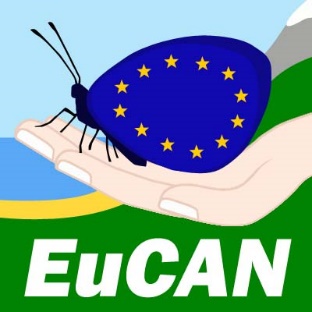 EUROPEAN CONSERVATION ACTION NETWORKEuCAN CICSTUDY TOUR TO OOSTVAARDERSPLASSEN AND OTHER SITES IN HOLLANDWednesday 3rd – Tuesday 9th May 2017Participant Registration FormPlease complete one form per personThe information will be held in confidence in accordance with the Data Protection Act, and referenced by the leader(s) in case of an emergency whilst on the placement. We may use your personal details in order to contact you.Your DetailsTitle ……….          Surname ………………………………………………….     Gender…………….Forename………………………………………     Date of Birth…………………                              Address  ……………………………………………………………………………….……………………………………………………………………………………  Postcode…………..Telephone contact numbers   Daytime…………………………….				  Evenings…………………………….				   Mobile………………………………Email Address………………………………………………………..Present Occupation…………………………………………National Insurance No. …………………Emergency Contact   you must give the details of someone we can contact in case of an emergencyName……………………………………… Telephone no. ……………………………Emergency Contact email address: ……………………………………………………………..Relationship to you……………………………………………GP practice / Tel contact: ………………………………………………………………………..Participants will receive contact details for other members of the group so that you can travel together. We strongly encourage you to agree to your details being included on this list, but if you do not wish to do so,please indicate this here…………………………We would like to be able use the photos from our visits for publicity purposes, website etc. Please indicate here if you do not want photos that include you or that were taken by you to be used in this way …………………….First Aid Qualifications: ………………………………………….Certificate Expiry Date …………………..Do you hold a PCV Drivers Licence? ……………………………………..Expiry Date………….Do you have any qualifications in Health and Safety/Risk Assessment/Food Hygiene? ………….If so, please give details: …………………………………………………………………………………DietHave you any special dietary needs? It should be possible to accommodate some special diets .Are you a vegetarian?...............Indicate whether you eat      Fish……………………………                                              Cheese………………………….                                              Eggs……………………………Language(s) spoken in addition to English ……………………………………..Health and Fitness considerationsAlthough this visit is not expected to be arduous and there will be scope for participants doing things independently, the days will be quite long and possibly tiring, and the accommodation will be fairly basic.Please note here any relevant health details eg. allergies, asthma etc. and the sort of work this might prevent you from doing.……………………………………………………………………………………………………………….Please note any mental or physical difficulties and any activities these may prevent you from doing.……………………………………………………………………………………………………………….To ensure First Aiders are aware of relevant information, please inform us of any medication you are taking………………………………………………………………………………………………………………..ReportAlthough this visit is not a fully funded placement, we would very much appreciate a report of some sort from you afterwards which can be published on our website and/or in a journal or website that you are involved with. This is very useful for disseminating information about this project and also enables us to assess the benefits of the placement to you and to our organisation.MoneyThe initial refundable deposit of £50 to confirm your place is due by January 1st. After February 1st, if you are unable to take up your place and it cannot be filled by someone else, you will forfeit the financial contribution you have made. The total cost of this visit will be confirmed once the accommodation is booked but will be around £400. The balance will be due by April 1st. We would also ask all participants to have joined EuCAN CIC – the subscription is a one-off payment of £10 (£5 for unwaged). See: It is easiest for us if you make all your payments by BACS.  Account Name: EuCAN Community Interest Company;  sortcode: 08.92.99 ,  account no. 65472987.Declaration Please sign belowI have read the briefing and have evaluated my suitability/ability for this visit. I feel that I have the appropriate level of fitness.I am not undergoing any medical treatment that might affect my performance on this placement.I will bring all my appropriate medication and will inform the organisers of any changes in my medication between now and the beginning of the placement.During the visit, I will notify the leaders of any medical problems and/or symptoms as they occur.I agree to follow EuCAN policies and procedures when engaged in their projects and activities.I understand that any anti-social behaviour that threatens the well-being of the group will result in dismissal from the placement with the loss of any money paid.I have read and understood the Risk Analysis for the visit – on the EuCAN website.I declare that all the information given by me on this application form is correct. I consent to my personal details being used for the purposes described, and shall advise EuCAN of any changes to my circumstances.My passport is valid for at least 6 months.I have an up-to-date European Health Insurance Card.I will take out personal health and belongings insurance cover before the departure date.Signed ……………………………………………… Print ………………………………….Date…………………………………………………Could you complete this registration form and return it by email as soon as possible please to nigelspring@yahoo.co.uk . We will ask you to post a signed copy of it before the visit.If you have not been involved with EuCAN before, could you complete these sections please:Can you tell us how you found out about this project?Could you please write a few lines below to describe your involvement with or interest in wildlife conservation at present and to express what you would expect to get out of a EuCAN placement. Also, if you feel you have particular qualifications/skills or could make a contribution that would be especially valuable to the project, please tell us. EuCAN CIC is registered in England and Wales as a Community Interest Company limited by guarantee. Registered Company no. 7513162. Registered Office: 346, , Alweston, Sherborne, Dorset DT9 5HU.www.eucan.org.ukThe aims of EuCAN CIC areto encourage and facilitate cultural exchange and the exchange of environmental ideas and skills between the  and other countries (particularly within the European Union).to promote practical conservation volunteering both in the  and abroadto promote the conservation of the physical and natural environment by promoting biodiversity.to encourage sustainable development in the rural economy through environmentally sensitive farming and food production.to promote the research and development of systems of conservation management and agriculture which are both economically viable and environmentally sustainable.to provide education and training related to these activities and to disseminate relevant information and guidance to the public at large.